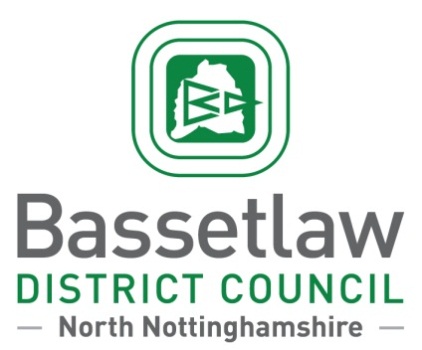 PRESS RELEASEQueen’s Buildings, Potter Street, Worksop, Nottinghamshire, S80 2AHTel: (01909) 533726 Fax: (01909) 501758
Contact: 	Melissa Hunt					Date: 	5/11/2015				Communications InternTel: 		01909 533 448				Ref:	02041
Local Plan process starts for BassetlawBassetlaw District Council is paving the way for a new ‘Local Plan’ by encouraging landowners to put forward sites for potential development in the District.This ‘Call for Sites’ will look to identify land within Bassetlaw that may be suitable for development such as housing, employment, commercial, mixed use and traveller sites over the next 15 years.Land owners have until 9th January 2016 to make any submissions. However, not all submissions are guaranteed to be included within the final ‘Local Plan’ and normal planning application procedures will apply.The public will be included at every stage of the Local Plan development, beginning with a public consultation in spring 2016.Due to a change in the Government’s national planning policy, the Council’s current Local Plan, which sets out the priorities for the area when it comes to housing, employment land and other developments, needs to be updated.Cllr Jo White, Cabinet Member for Regeneration said:“It is essential that Bassetlaw has an up-to-date Local Plan and this initial stage is needed to identify land that can potentially be developed to suit our district’s needs well into the future.“By knowing what land is available we can create a 15-year strategy for the District as a whole, instead of the current process by which we are being reactive and working from year to year.”Landowners are now being encouraged to put forward sites suitable for five or more residential dwellings or land in excess of 0.25ha for commercial developments. Potential sites for retail and other development opportunities are also being welcomed. Landowners wishing to put forward a site to be considered for development should fill in the online form at www.bassetlaw.gov.uk/callforsites by Friday 9th January 2016. ENDS